ASSUMPTION OF THE VIRGIN MARY UKRAINIAN ORTHODOX CHURCHECUMENICAL PATRIARCHATE OF CONSTANTINOPLE AND NEW ROME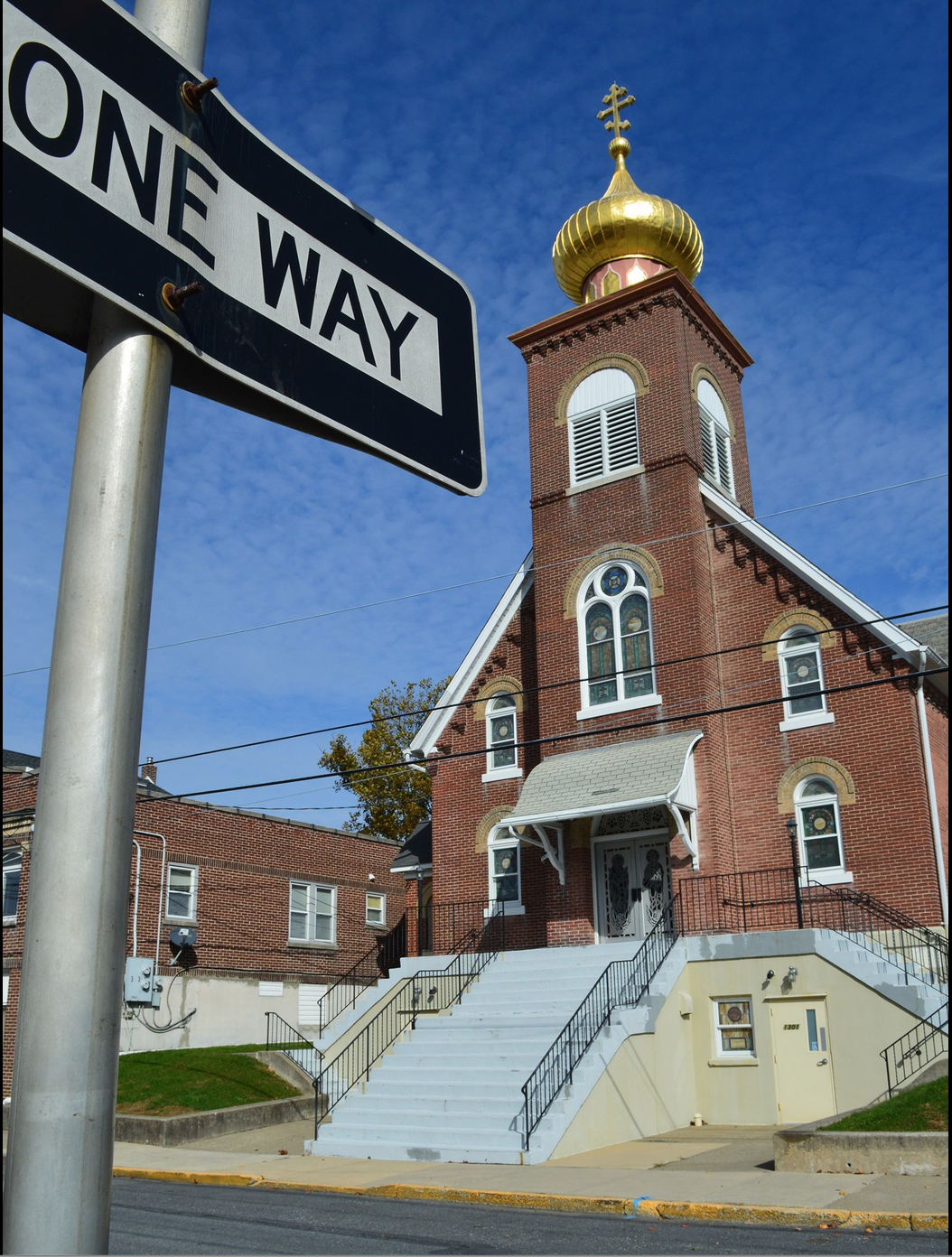 1301 Newport Avenue, Northampton, Pennsylvania 18067Rev. Fr. Oleg Kravchenko, RectorProtodeacon Mikhail Sawarynski, AttachedWebsites:	holyassumption.org and ukrainianorthodoxchurchusa.orgFacebook:	Assumption of the Virgin Mary Ukrainian Orthodox ChurchYouTube:	AVM UOC ChurchContacts:	Fr. Oleg Kravchenko - (484) 834-7261; olegkravchenko2212@gmail.comProtodeacon Mikhail – (H) (610) 262-3876); pravoslavni@rcn.comOffice – (610) 262-2882; avmuoc@gmail.comWebmaster, John Hnatow – john.hnatow@gmail.comClick HERE for Prayer in Time of Corona VirusTune in to our news, announcements, and online Facebook Livestream Liturgies HERE!Sun. 10 Oct.	16th  SUNDAY AFTER PENTECOST. Tone 7. Martyr CALLISTRATUS & 49 Martyrs of Carthage (304). Apostles MARK, ARISTARCHUS, ZENAS of the 70. Martyr EPICHARIS of Rome (284). Ven. Abbot IGNATIUS (975).2 Corinthians 6:1-10	Luke 5:1-11Ukrainian education after the coffee hourLiturgical Meneion & Scripture Readings Mon. 11 Oct.	Synaxis of the Saints of the Kyiv Caves Monastery, in the Near Caves. Eph. 1:22-2:3	Lk. 4:37-44Tue. 12 Oct	Ven. Cyriacus the Hermit of Palestine (556). Martyrs Dada of Persia (4th c.).Eph. 2:19-3:7	Lk. 5:12-16Wed. 13 Oct.	St. Michael, first metropolitan of Kyiv (992).Eph. 3:8-21	Lk. 5:33-395:00 PM	Great Vespers with Litiya.Thu. 14 Oct.	THE PROTECTION OF OUR MOST HOLY LADY THE THEOTOKOS AND EVER-VIRGIN MARY.Heb. 9:1-7	Lk. 10:38-42 – 11:27-289:30 AM	Divine Liturgy (Feast Day in Allentown) Fri. 15 Oct.	Hieromartyr Cyprian. Blessed Andrew, fool-for-Christ (936).Eph. 4:17-25	Lk. 6:17-23 Sat. 16 Oct.	Hieromartyr Dionysius (Dennys) the Areopagite, and with him Martyr Rusticus (the big part of the Relics are in the Chapel of the Three Hierarchs in St. Sophia Seminary)1 Cor. 14:20-25	Lk. 5:17-2611:00 AM    Outdoor Divine Liturgy and celebration in occasion of the
Holy Protection of the Mother of God in Ukrainian Village (Somerset
NJ). If you would like to go please call or text to priest Oleg.5:00 PM	Great Vespers.Sun. 17 Oct.	9:00 AM	Divine Liturgy. YOUR LIFE SHOULD BE A CHANNEL. Peter’s boat became the channel or means of a great miracle. Vs. 8 – Peter was amazed and convicted. He realized what a sinner he was and that he did not deserve to be in Jesus’ presence. When God works miracles in our lives, we will be equally astonished and will realize how much we don’t deserve them. For we, too are sinful men and women. Vs. 9-10 – Jesus now tells Peter something phenomenal and wonderful! From that point on Peter would not fish for fish. He would fish for men. Peter, Andrew, James and John would all be those who would become the channel through which God would work to bring men and women to Himself and to lead them to life! And so it is today. We are God’s channels who are to bring men and women to Jesus. We are the ones who are to tell the Good News of Jesus’ death burial and resurrection. Mark 16:15.PETER’S BOAT. Have you noticed that God used many different things to accomplish his purposes? He used David’s sling, the jawbone of an ass to help Samson, an axe head, five loaves and two fishes, a cross and an empty tomb to mention a few things. He also used Peter’s boat. I know that God can use you because you are like Peter’s boat mentioned in Luke 5:1-11. Peter’s boat was the scene of the miracle of a miraculous catch of fish. This was not the first time that Peter had met Jesus. There are at least two other previous instances of Peter meeting Jesus. Peter’s brother, Andrew, was a disciple of John the Baptist. Andrew was present when John the Baptist identified Jesus as “the lamb of, which taketh away the sins of the world”. John 1:40-42 The original call of Jesus to Peter, Andrew, James and John is mentioned in Matthew 4:18-20. The disciples appeared to follow Jesus on a part time basis, and then went back to their fishing. It is at the end of a long night of fishing that Peter’s boat comes into focus, and we see how we should be useable like Peter’s boat.YOUR LIFE SHOULD HAVE A CAPTAIN. Vs. 4 – Did you ever have someone who knew nothing about your job, tell you how to do your job? Peter would have thought that Jesus knew nothing about fishing. Jesus was a carpenter. Jesus wanted Peter to go fishing when they had labored all night and caught nothing. The fish were not around. Jesus wanted Peter to go fishing in the broad daylight, when nighttime would have been better. Jesus wanted Peter to fish out in the deep, when it was customary to fish along the shore. Peter would have had to load the big, heavy, wet nets back into his boat and go out for fish after having fished all night. He was probably very tired, if not exhausted! Luke 5:5 - And Simon answering said unto him, Master, we have toiled all the night, and have taken nothing: nevertheless at thy word I will let down the net. Did Peter feel like fishing? No. Did Peter think it was wise to fish? No. Was Peter afraid at being laughed at for fishing at such an unusual time and place? Perhaps. Did Peter understand what Jesus was doing? No. Why did Peter concede to do it? The moment that Jesus entered Peter’s boat, Jesus became captain. Peter recognized him as Master and did as He was told. My friend Jesus wants to be more than a guest in your life. He wants to be Lord of your life! He wants to call the shots! He wants to tell you what to do. He wants to be “Lord of all”. And, as someone has said, “If Jesus isn’t Lord of all, He isn’t Lord at all!” John 13:13 - Ye call me Master and Lord: and ye say well; for so I am.PROPERS FOR THE LITURGY ST. JOHN CHRYSOSTOMTropar of the Resurrection, Tone 7By Your Cross, You destroyed Death. To the Thief, You opened Paradise. For the Myrrh-bearers, You changed weeping into joy. Christ God, You commanded Your disciples to proclaim that You are risen, granting the world great mercy. Tropar of the Dormition of the Mother of God, Tone 1In giving birth, you preserved your virginity. In falling asleep, you did not forsake the world, Birth-Giver of God. You were translated to Life, Mother of Life, and through your prayers you deliver our souls from death. Tropar of the Martyr Callistratus  and his company, Tone 3In contest you were strengthened by the Holy Spirit, Martyr Callistratus, and were glorious in casting down the enemy. You offered a noble army of athletes as sweet smelling incense to Christ. With them pray for us who praise you with hymns.Kondak of the Resurrection, Tone 7The dominion of death can no longer hold humanity captive, for Christ descended shattering and destroying its power. Hell is bound while the prophets rejoice with one voice. The Savior has come to those in faith, saying: “Enter, you faithful, into the Resurrection.”Glory to the Father and to the Son and to the Holy Spirit.Kondak to the Martyrs, Tone  4Like stars you have shone upon the world shedding the light of your contests and miracles upon all who cry to you: “Rejoice, Martyr Callistratus and fellow company of martyrs.”Now and ever and to the ages of ages. Amen.Kondak of the Dormition, Tone 2Neither the tomb nor death had power over the Birth-Giver of God, she is ever watchful in her prayers, and in her intercession lies unfailing hope, for as the Mother of Life, she has been translated to Life, by the One Who dwelt within her ever virginal womb.Prokimen of the Resurrection, Tone 7The Lord shall give strength to His people. The Lord shall bless His people with peace. Verse: Bring to the Lord, you sons of God, bring young rams to the Lord.Epistle: 2 Corinthians 6: 1-10 Alleluia Verses, Tone 7It is good to give thanks to the Lord, to sing praises in Your Name, O Most High, to declare Your mercy in the morning and Your truth by night.Gospel: Luke 5: 1-11Communion Hymn:  Praise the Lord from the heavens. Praise Him in the Highest.  Alleluia (3X).We postponed the Pilgrimage to the Miraculous Myrrh Streaming icon Kardiotissa (Taylor, PA) and Holy Protection Greek Monastery to October 20 (2 PM). Moleben Service and anointing at 6 PM. Fr. Richard and parishioner from Allentown will participate. We can also pick you up from the church. Please sign up.We’re back! Pierogi schedule:  October 21, November 4, November 18, December 2, December 16. 300 dozen limit. We strongly need your help as a volunteer. For orders or volunteers please call Helen: 610-261-4575.Second collection is for our Metropolia Center in South Bound Brook, NJ to help to restore the property after the flood.For the food banks: We were assigned baby foods, but they also need cans of potatoes, tuna fish, canned meats, pasta, spaghetti sauce, mac & cheese.We are grateful for the renewed parking lot. Thank you very much to all who donated money, time and affords for collecting the church funds that were used.

Please join us for a youth group activity at Bear Rock Junction on October 23 at 1pm! Activities include miniature golf, corn maze, hayride, and train ride. Bear Rock Junction Glow Mini Golf & Ice Cream. 8181 Pa Route 309, New Tripoli PA

Second collection is for our Metropolia Center in South Bound Brook, NJ to help to restore the property after the flood. The renovation of all buildings was estimated at over $640000. Let’s help our spiritual center.BIRTHDAYS: 10 Oct…John Seremula, John Sawarynski, Aleksandra Rippey11 Oct…William Savitz14 Oct…Marie Reichl16 Oct…Jack MiskoMNOHAYA LITA!   MANY YEARS!NECROLOGY:  10 Oct…Anna Kowalyshyn (infant) ‘2411 Oct…Michael Bozhko (infant) ’21, Andrew Micio ’30, Mary Matnick ’8012 Oct…Anthony Fanok ’5914 Oct…John Zamazhnyj ’3715 Oct…Samko Pretko ’4716 Oct…Harold Mauser ‘85VICHNAYA PAMYAT! MEMORY ETERNAL!PRAYER FOR THE HEALTH & SALVATION OF THE AFFLICTED: Helen Crayosky, priest Vasyl Dovgan, Stephanie Donnelly, Nicholas Alexander, Paulette Mecherly, Steve Sivulich, child Alexandria, Elizabeth Pastushenko, Halyna Kucharchuk, Joan Molnar, Bill Ketterer, Brandon and Stacy Snyder, Aaliyah Osmun, Ihor Broda, James Osmun, William Savitz, Vladimir & Emma Krasnopera, Brendan Phillips, Jessie Hnatow, Jessica Meashock, Adam Hewko, Andrew Thaxton, Susan Ferretti, Judy Albright, Rob Hewko, Daniel Kochenash, Christopher Mack, Norman Betrous, Justine Schubert. THERE’S NO BUSINESS LIKE SOUL BUSINESS (LK. 5:1-11). When Apple computer went public in 1983 and made a quick entrance into the Fortune 500 list of America’s top companies two years later, young legendary founder Steve Jobs needed a CEO and mentor for his company. His first recruit was John Sculley, then president of Pepsi. Jobs set up a meeting with Sculley, persuaded him to work for Apple, to direct a product that had attracted a lot of attention, created a lot of buzz, and showed a lot of potential. Sculley, on the other hand, though he had no reason to doubt the impact of Apple, was unwilling to give up a good, cushy, and enviable job that already had a brand name, successful connections, and an established future. And he had to build, manage, and steer Apple among the big corporations. When Sculley turned Jobs down, Jobs, unwilling to take no for an answer, asked Scully a question that changed his mind, the direction of Apple, and the course of computer history: "Do you want to sell sugar water the rest of your life or do you want to change the world?"Once, Lucy’s brother Linus came home with a "C" in his report card. Lucy took a look at it and exclaimed in disbelief: "You got a "C" in history? That’s only average!" To which Linus replied, "So what? I’m an average student in an average school in an average community... What’s wrong with being average?" Lucy snapped back without much thought: "Because you’re capable of doing much better." The glum-faced Linus stood transfixed and said to himself: "That’s the average answer!"A lot of people are average because they never attempt anything for Jesus, expect anything from Him, or direct anyone to Jesus. Do you usually say to Jesus, "It’s impossible," "It’s illogical," or "It’s impractical," before you say "I’ll obey you," "I’ll follow you" or "I’ll show you?" Do you want to row boats, wash nets, and catch fish the rest of your life or do you want to an opportunity to change the world?There are many areas of our lives where the Lord requires obedience from His children. Often, we do not want to surrender in these areas, but if we are going to be right with the Lord, then we have to do what Peter did and let down our nets. If we want the blessing of God, then we must do the will of God! Allow me to share some areas where this is attitude of surrender can and should be seen by every person in this room.1. Toward God - James 4:7, (Submit - To yield to one of a higher rank); Eph. 6:6.2. Toward Jesus - Acts 16:31; Acts 4:12.3. Toward The Church - Heb. 10:25; 1 Cor. 6:2.4. Toward The Bible - James 1:225. Toward One Another - Gal. 6:2; Matt. 22:37-39; Phil. 2:3.6. Toward One's Wife - Eph. 5:24-337. Toward One's Husband - Eph. 5:22-23, 33. (Reverence - To be in awe, to venerate, to treat with deference.) You may not be able to reverence the man, but you had better reverence the position the man had been given!8. Toward One's Children - Eph. 6:49. Toward One's Parents - Eph. 6:1-310. Toward Leadership - Heb. 13:7; 1711. Toward Satan - Eph. 4:27.